Directorio de Agencias de PRDirectorio de Municipios de PRDirectorio de Agencias Federales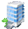 Oficina CentralDirección PostalTeléfonos / FaxHorario de Servicio1218 Longworth House Office Building Washington, DC 205151213 Longworth House Office BuildingWashington D.C 20515Tel.: (202) 225-2615Fax: (202) 225-2154Tel Audio Impedido: No DisponibleLunes a viernes 8:30 am - 5:00 pmEjecutivo:Pedro Rafael Pierluisi Urrutia Cerca de:Longworth House Office BuildingWeb:http://pierluisi.house.gov/ Sombrilla:US House of Representative, US CongressMapa:Ruta AMA:Parada TU: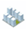 Oficinas de Servicio a través de Puerto RicoOficinas de Servicio a través de Puerto RicoOficinas de Servicio a través de Puerto RicoOficinas de Servicio a través de Puerto RicoDirección Física Dirección PostalTeléfonos / Fax Horario de ServicioAve. De la Constitución 
Ant. Edif. Medicina Tropical 
2ndo Piso, Puerta de Tierra
San Juan, PR 00901PO Box 9023958San Juan, PR 00901Tel.: (787) 723-6333Tel Audio Impedido: No DisponibleFax: (787) 729-7738 Lunes a viernes 8:30 am - 5:00 pm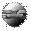 Otros Enlaces